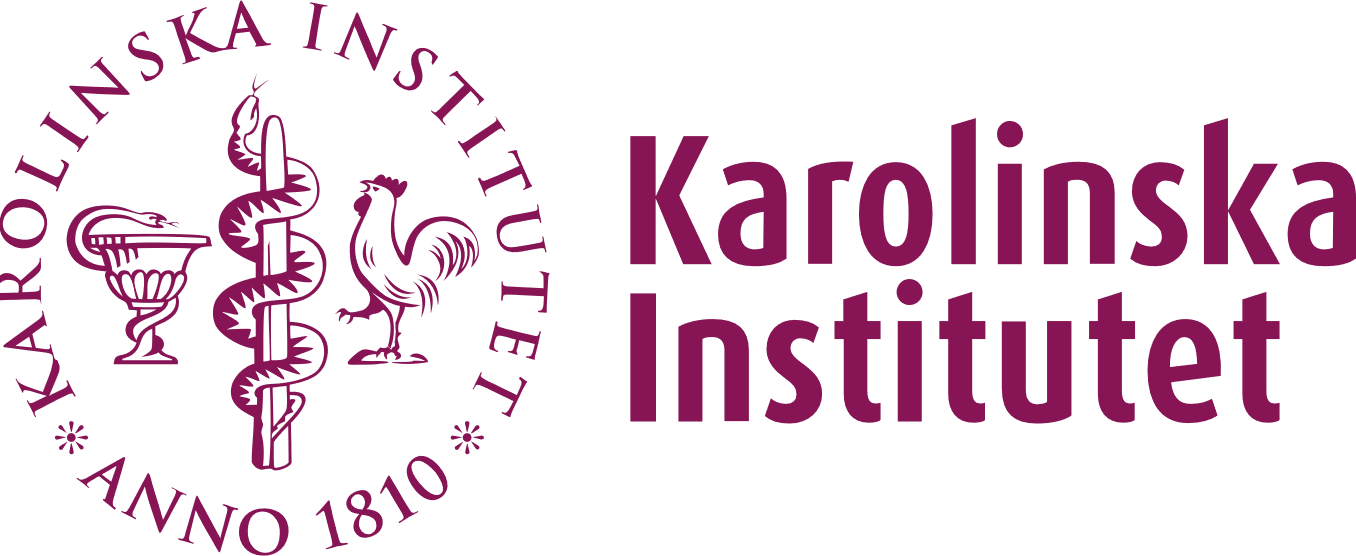 , ”Text (max 1 sida) med prefektens syn på medarbetarens ansökan och där nyttan med medlemskapet för institutionens utbildningsverksamhet uppges”  